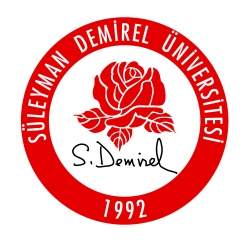 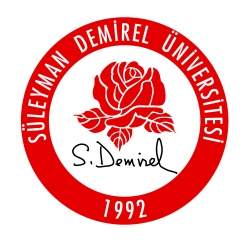 Sayı:											        …. / …. / …….Öğrencinin Adı Soyadı	: T.C. Kimlik Numarası	: Anabilim Dalı	: Lisansüstü Seviyesi (YL/D)	:Ders Alacağı Dönem 	: 2016-2017 GüzCep Telefon Numarası	:Adres	:EKLER:	1. Nüfus Cüzdanı Fotokopisi					                     …. / … / ……..2. İki (2) Adet Fotoğraf 						               Öğrenci Adı SOYADI3. Transkript Fotokopisi*						             İmza4. Mezuniyet Belgesi Fotokopisi*UYGUNDUR…. / … / ……..Prof. Dr. Adı SOYADI…………………………….. Anabilim Dalı Başkanıİmza* Belgelerin ONAYLI FOTOKOPİ’leri ile başvuru yapınız. Başvuru, ilgili ANABİLİM DALI BAŞKANLIĞI’na yapılmalıdır. NOT: Lisansüstü programlara kabul edilen özel öğrenciler kabul edildikleri lisansüstü programda alması zorunlu olan kredinin %50’sini geçmemek şartıyla başarılı oldukları dersleri; danışmanın isteği, EABD başkanlığının önerisi ve EYK kararı ile saydırabilirler.Özel Öğrenci Olarak Almak İstenen DerslerÖzel Öğrenci Olarak Almak İstenen DerslerÖzel Öğrenci Olarak Almak İstenen DerslerÖzel Öğrenci Olarak Almak İstenen DerslerDersin KoduDersin AdıKredisiAnabilim Dalı